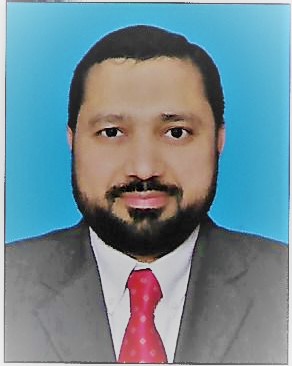  MuhammadMuhammad.123325@2freemail.com  objectiveI am interested in a senior level position in Accountancy and Finance wherein years of extensive experience in this field will be fully utilized. I wish to contribute my knowledge of various processes and methods to profit the company wherein I can further my professional advancement.   AREAS OF EXPERTISEexperienceOversee daily operations of the finance department. As primary legislative liaison relative to company financial issues. Oversee financial management of foreign operations to include developing financial and budget policies and procedures. Direct and coordinate company financial planning and budget management functions. Recommend benchmarks for measuring the financial and operating performance of divisions and departments. Monitor and analyze monthly operating results against budget. Direct and coordinate debt financing and debt service payments with external agencies. Managing Accounts payable, Accounts receivable, Treasury, Cash Management, accruals, monthly closing, rectification of accounts etc.Manage the preparation of the official annual report of actual revenues, transfers, and expenses. Manage the preparation of financial outlooks and financial forecasts. Prepare financial analysis for contract negotiations and product investment decisions. Work with department managers and corporate staff to develop long term business plans for the company. Establish and implement short- and long-range departmental goals, objectives, policies, and operating procedures. Design, establish, and maintain an organizational structure and staffing to effectively accomplish the department's goals and objectives. Serve on planning and policy-making committees. Serve financial audits and provide recommendations for procedural improvements. To analyses monthly cost center report and enquire the depts. regarding the variances as and when required. To coordinate with tax consultants and ensure corporate tax submission on monthly, quarterly and annually.job  historyKittco Contracting Company					Aug 2016 to presentQatarInternal Auditor (Group)Abdul Ghafoor Mangi Law Associates				Dec 2016 to Jul 2016PakistanFinance ManagerInternational Ports Services Co. Ltd. 					Mar 2012 to Nov 2015  Dammam Container Terminals Dammam –Saudia Arabia(The port operations of the Hutchison Whampoa Limited-Hong Kong) Accounting SupervisorTamouh Investment LLC- Paragon Malls				Feb 2011 to Mar 2012(The Royal Group)Abu Dhabi – United Arab EmiratesAccountantAbu Dhabi Terminals (Mina Zayed)					Jul 2006 till Jan 2011(Managed by Abu Dhabi Ports – UAE) - UAE Senior Financial AccountantKarachi International Container Terminal Ltd. (KICT) 			Jan 1999 - Jul 2006     (The port operations of the Hutchison Whampoa Limited-Hong Kong).Accounts OfficerMass Apparels & Fabrics (Pvt.) Limited 				Jan1996 - Dec 1998Assistant Accountanteducation and achievementCFE - Certified Fraud Examiner – USA (pursue)MBA (Banking and Finance) – PakistanBachelor of Commerce – PakistanSKILLSProfessionally skilled in:Operational Management / Analyzing / Decision-Making Industrious and self-motivated approach towards any work environment, with good leadership and time management skillsGood oral and written communication abilities. Computing Skills:MS Office (Word, Excel, Access, Power Point Internet Explorer and Outlook) Operating Systems: Windows XP, Windows Tally Financial Accounting PackageMaximo , ICAM , NAVISDiploma in Computer Science from Petroman Training Institute Karachi (Ministry of Production, Pakistan), (Oracle FoxPro, C)Extensive use of MS Office (Excel, Word and Power Point) for generating management reportsImplementation of Oracle Financials (ERP)-Team Lead Working knowledge on Oracle Financials (Account Payable Module, Accounts Receivable Module, Fixed Assets Module, Cash Management Module, General Ledger Module)Working knowledge on SAP- FICOCertificate course of MS Excel Power User from  Institute for Professionals, Certificate in Business English form Institute of Business Administration (IBA-Karachi, Pakistan)LANGUAGESEnglish (Read, Write, and Speak), Urdu (Read, Write, and Speak) & Arabic (Basic)personal detailsDate of Birth	:	21 Aug 1974Marital Status	:    	MarriedNationality	:        	PakistaniGender 	: 	MaleREFERENCESAvailable on requestOperational ManagementBudgeting & MISExcellent Analytical SkillsPlanning and execution of the plansMerchandising Control Systems Design & ImplementationGood Interpersonal SkillsCost Control 